LISTA EMËRORE E INSPEKTORËVE PJESMARRËS NË TESTIM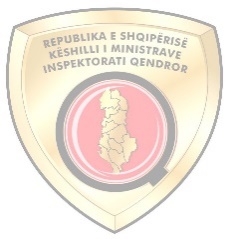    Institucioni:           AUTORITETI KOMBËTAR I USHQIMITData e testimit:    09/ 12/2022Ora                          11:00Nr.EmërMbiemërPozicioniNr. PersonalNënshkrimi1Kujtim AgolliPërgjegjës në Sektorin e Kontrollit të Ushqimit, Ushqimit për Kafshë dhe OBU2Ledio CapoInspektor në Sektorin e Kontrollit të Ushqimit, Ushqimit për Kafshë dhe OBU3Lulzim PanaviaInspektor në Sektorin e Kontrollit të Ushqimit, Ushqimit për Kafshë dhe OBU4Lulzim BalaniInspektor në Sektorin e Kontrollit të Ushqimit, Ushqimit për Kafshë dhe OBU5Marjana NoraInspektor në Sektorin e Kontrollit të Ushqimit, Ushqimit për Kafshë dhe OBU6Meliha SpahiuInspektor në Sektorin e Licencimit dhe Dokumentacionit të Operatorëve të Biznesit7Morin JaupajPërgjegjës në Sektorin e Kontrollit të Ushqimit, Ushqimit për Kafshë dhe OBU8Myzafer                  Elezaj   Inspektor në Sektorin e Kontrollit të Ushqimit, Ushqimit për Kafshë dhe OBU9Ndriçim HidaPërgjegjës në Sektorin e Kontrollit të Ushqimit, Ushqimit për Kafshë dhe OBU10Nexhmedin MedaInspektor në Sektorin e Kontrollit të Ushqimit, Ushqimit për Kafshë dhe OBU11Rezart TomciniPërgjegjës në Sektorin e Kontrollit të Ushqimit, Ushqimit për Kafshë dhe OBU12Rovena JaheleziInspektor  në Sektorin e Monitorimit dhe Hetimit Ushqimor